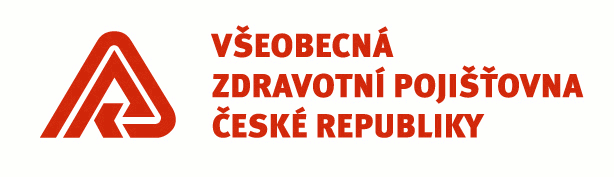 METADATA KE SMLOUVĚ NA ZÁKLADĚ VZSmlouva o díloNázev VZ:   Dodatek č. 7 ke Smlouvě o nájmu prostor sloužících podnikání uzavřené dne 21. 4. 2015Dodatek č. 7 ke Smlouvě o nájmu prostor sloužících podnikání uzavřené dne 21. 4. 2015Dodatek č. 7 ke Smlouvě o nájmu prostor sloužících podnikání uzavřené dne 21. 4. 2015Evidence VZP ČR:   Druh řízení: Evid. číslo VVZ:   Předmět VZ / Limit VZ:   neuvedenoZadávající útvar:   EO – Provozní oddělení RP BrnoEO – Provozní oddělení RP BrnoEO – Provozní oddělení RP BrnoMetadata podle § 5 odst. 5 Zákona
(podklad pro uveřejnění prostřednictvím registru smluv)Metadata podle § 5 odst. 5 Zákona
(podklad pro uveřejnění prostřednictvím registru smluv)Označení smlouvyDodatek č. 7 ke Smlouvě o nájmu prostor sloužících podnikání uzavřené dne 21. 4. 2015Identifikace smluvních stran [§ 5 odst. 5 písm. a) Zákona]1. Všeobecná zdravotní pojišťovna České republikyIČO: 411975182. Zájezdy.cz, a.s.IČO: 27726525Vymezení předmětu smlouvy[§ 5 odst. 5 písm. b) Zákona]Předmětem dodatku č .7 je prodloužení doby pronájmu místnosti č. 418.Cena, a pokud ji smlouva neobsahuje, hodnotu předmětu smlouvy, lze-li ji určit[§ 5 odst. 5 písm. c) Zákona]22 045,82 Kč / měsíc  (nebytové prostory) Datum uzavření smlouvy[§ 5 odst. 5 písm. d) Zákona]12. 8. 2021